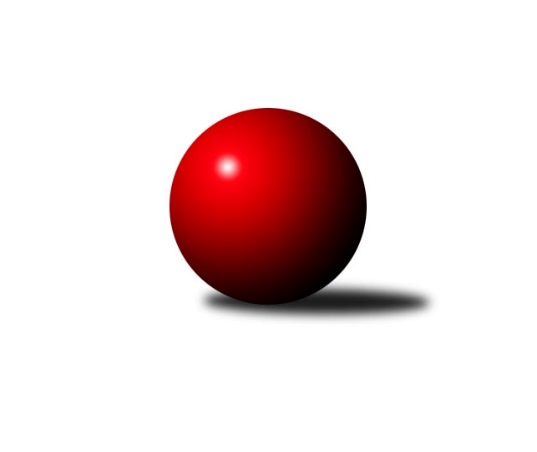 Č.13Ročník 2015/2016	19.1.2016Nejlepšího výkonu v tomto kole: 1685 dosáhlo družstvo: TJ Sokol Chvalíkovice ˝B˝Meziokresní přebor-Bruntál, Opava 2015/2016Výsledky 13. kolaSouhrnný přehled výsledků:KK PEPINO Bruntál ˝B˝	- TJ Horní Benešov ˝E˝	2:8	1298:1481		18.1.KK Minerva Opava ˝C˝	- TJ Sokol Chvalíkovice ˝B˝	2:8	1653:1685		18.1.TJ Kovohutě Břidličná ˝C˝	- RSKK Raciborz	2:8	1567:1638		18.1.TJ Horní Benešov ˝D˝	- TJ Opava ˝D˝	10:0	1662:1425		18.1.KK PEPINO Bruntál	- TJ Jiskra Rýmařov ˝C˝	6:4	1457:1463		19.1.TJ Kovohutě Břidličná ˝D˝	- TJ Horní Benešov ˝F˝	6:4	1616:1582		19.1.Tabulka družstev:	1.	TJ Horní Benešov ˝E˝	13	12	0	1	98 : 32 	 	 1631	24	2.	TJ Jiskra Rýmařov ˝C˝	13	9	0	4	84 : 46 	 	 1591	18	3.	KK PEPINO Bruntál	13	9	0	4	80 : 50 	 	 1577	18	4.	TJ Kovohutě Břidličná ˝D˝	13	8	0	5	76 : 54 	 	 1567	16	5.	RSKK Raciborz	13	8	0	5	72 : 58 	 	 1577	16	6.	KK Minerva Opava ˝C˝	13	7	0	6	58 : 72 	 	 1535	14	7.	TJ Horní Benešov ˝D˝	13	5	0	8	61 : 69 	 	 1503	10	8.	TJ Kovohutě Břidličná ˝C˝	13	5	0	8	59 : 71 	 	 1491	10	9.	TJ Sokol Chvalíkovice ˝B˝	13	5	0	8	49 : 81 	 	 1543	10	10.	TJ Opava ˝D˝	13	5	0	8	47 : 83 	 	 1472	10	11.	TJ Horní Benešov ˝F˝	13	4	0	9	54 : 76 	 	 1508	8	12.	KK PEPINO Bruntál ˝B˝	13	1	0	12	42 : 88 	 	 1413	2Podrobné výsledky kola:	 KK PEPINO Bruntál ˝B˝	1298	2:8	1481	TJ Horní Benešov ˝E˝	Barbora Nepožitková	 	 158 	 139 		297 	 0:2 	 393 	 	192 	 201		Zdeněk Janák	Adéla Orságová	 	 149 	 121 		270 	 0:2 	 322 	 	155 	 167		Roman Swaczyna	Josef Novotný	 	 183 	 180 		363 	 0:2 	 417 	 	214 	 203		Petr Kozák	Jan Mlčák	 	 196 	 172 		368 	 2:0 	 349 	 	172 	 177		Miroslav Orságrozhodčí: Nejlepší výkon utkání: 417 - Petr Kozák	 KK Minerva Opava ˝C˝	1653	2:8	1685	TJ Sokol Chvalíkovice ˝B˝	Gabriela Beinhaeurová	 	 204 	 220 		424 	 0:2 	 447 	 	208 	 239		Daniel Beinhauer	Martin Bičík	 	 208 	 194 		402 	 0:2 	 425 	 	214 	 211		Sabina Trulejová	Lenka Hrnčířová	 	 197 	 221 		418 	 2:0 	 373 	 	216 	 157		Barbora Víchová	Radek Fischer	 	 199 	 210 		409 	 0:2 	 440 	 	207 	 233		Dalibor Krejčiříkrozhodčí: Nejlepší výkon utkání: 447 - Daniel Beinhauer	 TJ Kovohutě Břidličná ˝C˝	1567	2:8	1638	RSKK Raciborz	Lubomír Khýr	 	 188 	 185 		373 	 0:2 	 408 	 	191 	 217		Dariusz Jaszewski	Anna Dosedělová	 	 184 	 193 		377 	 0:2 	 392 	 	199 	 193		Krzysztof Wróblewski	Jaroslav Zelinka	 	 186 	 200 		386 	 0:2 	 421 	 	208 	 213		Mariusz Gierczak	Leoš Řepka ml.	 	 204 	 227 		431 	 2:0 	 417 	 	203 	 214		Artur Tokarskirozhodčí: Nejlepší výkon utkání: 431 - Leoš Řepka ml.	 TJ Horní Benešov ˝D˝	1662	10:0	1425	TJ Opava ˝D˝	Zdeňka Habartová	 	 219 	 205 		424 	 2:0 	 353 	 	154 	 199		Lenka Markusová	Barbora Bártková	 	 215 	 187 		402 	 2:0 	 358 	 	167 	 191		Pavel Jašek	Jan Fadrný	 	 214 	 223 		437 	 2:0 	 331 	 	151 	 180		Karel Michalka	Zbyněk Tesař	 	 191 	 208 		399 	 2:0 	 383 	 	183 	 200		Vilibald Markerrozhodčí: Nejlepší výkon utkání: 437 - Jan Fadrný	 KK PEPINO Bruntál	1457	6:4	1463	TJ Jiskra Rýmařov ˝C˝	Martin Kaduk	 	 197 	 191 		388 	 2:0 	 387 	 	186 	 201		Pavel Švan	Pavel Dvořák	 	 168 	 164 		332 	 0:2 	 380 	 	189 	 191		Miroslav Langer	František Ocelák	 	 179 	 174 		353 	 2:0 	 340 	 	170 	 170		Pavel Přikryl	Richard Janalík	 	 192 	 192 		384 	 2:0 	 356 	 	181 	 175		Stanislav Lichnovskýrozhodčí: Nejlepší výkon utkání: 388 - Martin Kaduk	 TJ Kovohutě Břidličná ˝D˝	1616	6:4	1582	TJ Horní Benešov ˝F˝	Ladislav Stárek st.	 	 182 	 197 		379 	 0:2 	 388 	 	201 	 187		Miroslav Petřek st.	Jiří Večeřa	 	 212 	 191 		403 	 0:2 	 421 	 	205 	 216		Zdeněk Kment	Jan Doseděl	 	 206 	 209 		415 	 2:0 	 389 	 	200 	 189		Jaromír Hendrych st.	Ota Pidima	 	 205 	 214 		419 	 2:0 	 384 	 	201 	 183		Zdeněk Žandarozhodčí: Nejlepší výkon utkání: 421 - Zdeněk KmentPořadí jednotlivců:	jméno hráče	družstvo	celkem	plné	dorážka	chyby	poměr kuž.	Maximum	1.	Petr Kozák 	TJ Horní Benešov ˝E˝	431.11	298.2	132.9	4.0	7/7	(449)	2.	Zdeněk Janák 	TJ Horní Benešov ˝E˝	423.41	293.3	130.1	5.0	7/7	(481)	3.	Zdeněk Černý 	TJ Horní Benešov ˝E˝	418.67	293.5	125.2	3.4	7/7	(467)	4.	Tomáš Janalík 	KK PEPINO Bruntál	417.46	282.0	135.5	5.7	4/5	(434)	5.	Josef Novotný 	KK PEPINO Bruntál ˝B˝	415.54	281.6	133.9	7.2	6/6	(448)	6.	Krzysztof Wróblewski 	RSKK Raciborz	412.88	284.5	128.3	5.7	7/7	(448)	7.	Ota Pidima 	TJ Kovohutě Břidličná ˝D˝	412.61	283.2	129.4	7.0	6/6	(431)	8.	Dalibor Krejčiřík 	TJ Sokol Chvalíkovice ˝B˝	410.46	286.3	124.2	6.8	5/6	(444)	9.	Gabriela Beinhaeurová 	KK Minerva Opava ˝C˝	408.41	290.4	118.0	8.3	5/6	(443)	10.	Sabina Trulejová 	TJ Sokol Chvalíkovice ˝B˝	407.06	288.4	118.6	6.1	4/6	(425)	11.	Pavel Švan 	TJ Jiskra Rýmařov ˝C˝	407.03	284.5	122.5	5.8	5/5	(437)	12.	František Ocelák 	KK PEPINO Bruntál	402.01	280.0	122.0	7.1	5/5	(463)	13.	Zdeněk Smrža 	TJ Horní Benešov ˝D˝	400.41	282.3	118.1	7.4	4/5	(455)	14.	Jan Doseděl 	TJ Kovohutě Břidličná ˝D˝	399.83	280.1	119.7	8.0	6/6	(454)	15.	Miroslav Langer 	TJ Jiskra Rýmařov ˝C˝	399.47	285.0	114.5	8.4	5/5	(436)	16.	Jiří Večeřa 	TJ Kovohutě Břidličná ˝D˝	398.33	286.0	112.4	8.6	5/6	(447)	17.	Oldřich Tomečka 	KK Minerva Opava ˝C˝	397.19	284.2	113.0	9.1	6/6	(443)	18.	Radek Fischer 	KK Minerva Opava ˝C˝	395.28	280.5	114.8	11.0	5/6	(439)	19.	Pavel Přikryl 	TJ Jiskra Rýmařov ˝C˝	394.17	278.7	115.5	8.8	5/5	(435)	20.	Mariusz Gierczak 	RSKK Raciborz	393.93	276.6	117.3	8.0	7/7	(428)	21.	Jan Mlčák 	KK PEPINO Bruntál ˝B˝	391.23	279.2	112.0	7.1	6/6	(418)	22.	Stanislav Lichnovský 	TJ Jiskra Rýmařov ˝C˝	390.10	274.6	115.5	8.4	5/5	(419)	23.	Otto Mückstein 	TJ Sokol Chvalíkovice ˝B˝	387.00	274.8	112.2	10.4	5/6	(412)	24.	Martin Kaduk 	KK PEPINO Bruntál	386.56	278.5	108.0	11.8	5/5	(414)	25.	Jaroslav Zelinka 	TJ Kovohutě Břidličná ˝C˝	386.07	268.0	118.1	9.5	5/6	(425)	26.	Anna Dosedělová 	TJ Kovohutě Břidličná ˝C˝	385.88	275.8	110.1	11.3	4/6	(422)	27.	Jan Fadrný 	TJ Horní Benešov ˝D˝	385.83	271.5	114.3	9.4	4/5	(437)	28.	Miroslav Petřek  st.	TJ Horní Benešov ˝F˝	385.00	273.8	111.2	9.4	5/5	(438)	29.	Daniel Beinhauer 	TJ Sokol Chvalíkovice ˝B˝	384.07	264.6	119.4	9.6	5/6	(447)	30.	Jaromír Hendrych st. 	TJ Horní Benešov ˝F˝	381.88	276.1	105.8	11.3	4/5	(455)	31.	Dariusz Jaszewski 	RSKK Raciborz	377.65	273.7	104.0	11.1	5/7	(408)	32.	Pavel Dvořák 	KK PEPINO Bruntál	377.50	270.8	106.7	11.2	4/5	(408)	33.	Ladislav Stárek st. 	TJ Kovohutě Břidličná ˝D˝	377.17	263.2	114.0	9.0	4/6	(421)	34.	Richard Janalík 	KK PEPINO Bruntál	376.67	271.3	105.4	10.5	4/5	(423)	35.	Pavla Hendrychová 	TJ Horní Benešov ˝F˝	375.56	259.6	116.0	10.4	5/5	(456)	36.	Roman Swaczyna 	TJ Horní Benešov ˝E˝	373.48	270.1	103.4	10.6	7/7	(417)	37.	David Beinhauer 	TJ Sokol Chvalíkovice ˝B˝	372.38	263.8	108.6	11.4	4/6	(417)	38.	Luděk Häusler 	TJ Kovohutě Břidličná ˝C˝	370.10	262.1	108.1	10.7	5/6	(417)	39.	Zdeněk Kment 	TJ Horní Benešov ˝F˝	368.73	270.8	98.0	11.1	5/5	(422)	40.	Zdeňka Habartová 	TJ Horní Benešov ˝D˝	364.75	265.0	99.8	11.7	5/5	(424)	41.	Zbyněk Tesař 	TJ Horní Benešov ˝D˝	361.53	258.0	103.5	11.5	5/5	(432)	42.	Josef Kočař 	TJ Kovohutě Břidličná ˝C˝	354.75	252.6	102.2	12.4	6/6	(384)	43.	Vilibald Marker 	TJ Opava ˝D˝	351.75	255.6	96.2	14.3	6/7	(388)	44.	Vladimír Štrbík 	TJ Kovohutě Břidličná ˝D˝	351.38	256.5	94.9	14.0	4/6	(407)	45.	Lenka Hrnčířová 	KK Minerva Opava ˝C˝	351.19	258.2	93.0	14.8	6/6	(418)	46.	Karel Michalka 	TJ Opava ˝D˝	343.58	255.3	88.3	15.6	6/7	(381)	47.	Barbora Nepožitková 	KK PEPINO Bruntál ˝B˝	295.20	224.5	70.7	22.5	5/6	(325)	48.	Adéla Orságová 	KK PEPINO Bruntál ˝B˝	282.00	223.2	58.8	26.6	5/6	(328)		Jan Chovanec 	TJ Opava ˝D˝	429.00	301.0	128.0	7.0	1/7	(429)		Artur Tokarski 	RSKK Raciborz	413.50	280.8	132.8	7.5	3/7	(440)		Milan Franer 	TJ Opava ˝D˝	410.00	291.2	118.8	7.0	2/7	(431)		Leoš Řepka ml. 	TJ Kovohutě Břidličná ˝C˝	403.17	284.7	118.4	7.4	3/6	(432)		Miroslava Hendrychová 	TJ Opava ˝D˝	402.05	278.7	123.4	8.1	4/7	(422)		Cezary Koczorski 	RSKK Raciborz	397.50	284.3	113.3	9.5	4/7	(424)		Josef Klapetek 	TJ Opava ˝D˝	397.00	285.0	112.0	8.5	2/7	(440)		Vladislav Kobelár 	TJ Opava ˝D˝	391.25	276.4	114.9	10.8	4/7	(416)		Barbora Bártková 	TJ Horní Benešov ˝D˝	389.38	270.8	118.6	9.0	2/5	(412)		Jindřich Dankovič 	TJ Horní Benešov ˝D˝	379.00	268.5	110.5	10.3	2/5	(409)		Lubomír Bičík 	KK Minerva Opava ˝C˝	378.00	265.0	113.0	11.0	2/6	(401)		Zdeněk Žanda 	TJ Horní Benešov ˝F˝	377.50	263.5	114.0	11.3	3/5	(395)		Ryszard Grygiel 	RSKK Raciborz	377.50	269.8	107.8	8.3	4/7	(406)		Barbora Víchová 	TJ Sokol Chvalíkovice ˝B˝	376.83	269.3	107.5	12.9	3/6	(425)		Lukáš Janalík 	KK PEPINO Bruntál	375.00	269.0	106.0	4.0	1/5	(375)		Lenka Markusová 	TJ Opava ˝D˝	369.75	271.4	98.3	12.4	4/7	(394)		Jiří Novák 	TJ Opava ˝D˝	365.00	253.0	112.0	10.0	1/7	(365)		Martin Bičík 	KK Minerva Opava ˝C˝	358.08	263.8	94.3	12.4	2/6	(408)		Milan Milián 	KK PEPINO Bruntál ˝B˝	358.00	258.0	100.0	11.0	1/6	(358)		Přemysl Janalík 	KK PEPINO Bruntál ˝B˝	356.00	251.5	104.5	13.0	2/6	(395)		Miroslav Orság 	TJ Horní Benešov ˝E˝	349.00	240.0	109.0	10.0	1/7	(349)		Pavel Jašek 	TJ Opava ˝D˝	349.00	262.0	87.0	14.5	2/7	(358)		Lubomír Khýr 	TJ Kovohutě Břidličná ˝C˝	348.28	243.6	104.7	13.7	3/6	(387)		Jan Kriwenky 	TJ Horní Benešov ˝E˝	341.00	250.1	90.9	17.0	2/7	(350)		Roman Škrobánek 	TJ Opava ˝D˝	338.13	254.9	83.3	17.9	4/7	(376)		Adéla Vaidová 	TJ Sokol Chvalíkovice ˝B˝	336.67	249.7	87.0	18.7	3/6	(359)		Marek Prusicki 	RSKK Raciborz	328.75	225.0	103.8	14.8	2/7	(349)		Michal Nepožitek 	KK PEPINO Bruntál ˝B˝	308.08	232.7	75.4	19.6	2/6	(326)Sportovně technické informace:Starty náhradníků:registrační číslo	jméno a příjmení 	datum startu 	družstvo	číslo startu24459	Martin Bičík	18.01.2016	KK Minerva Opava ˝C˝	1x14498	Lenka Markusová	18.01.2016	TJ Opava ˝D˝	1x14783	Gabriela Beinhauerová	18.01.2016	KK Minerva Opava ˝C˝	1x21486	Jan Mlčák	18.01.2016	KK PEPINO Bruntál ˝B˝	1x12477	Radek Fischer	18.01.2016	KK Minerva Opava ˝C˝	1x15189	Sabina Trulejová	18.01.2016	TJ Sokol Chvalíkovice ˝B˝	1x13818	Miroslav Langer	19.01.2016	TJ Jiskra Rýmařov ˝C˝	1x22843	Stanislav Lichnovský	19.01.2016	TJ Jiskra Rýmařov ˝C˝	1x8888	Pavel Přikryl	19.01.2016	TJ Jiskra Rýmařov ˝C˝	1x22279	Pavel Švan	19.01.2016	TJ Jiskra Rýmařov ˝C˝	1x14138	Josef Novotný	18.01.2016	KK PEPINO Bruntál ˝B˝	1x
Hráči dopsaní na soupisku:registrační číslo	jméno a příjmení 	datum startu 	družstvo	Program dalšího kola:14. kolo25.1.2016	po	17:00	TJ Horní Benešov ˝E˝ - KK Minerva Opava ˝C˝	25.1.2016	po	17:00	TJ Sokol Chvalíkovice ˝B˝ - TJ Horní Benešov ˝D˝	25.1.2016	po	17:00	TJ Opava ˝D˝ - TJ Kovohutě Břidličná ˝D˝	25.1.2016	po	18:00	TJ Jiskra Rýmařov ˝C˝ - KK PEPINO Bruntál ˝B˝	25.1.2016	po	18:00	RSKK Raciborz - KK PEPINO Bruntál	25.1.2016	po	19:00	TJ Horní Benešov ˝F˝ - TJ Kovohutě Břidličná ˝C˝	Nejlepší šestka kola - absolutněNejlepší šestka kola - absolutněNejlepší šestka kola - absolutněNejlepší šestka kola - absolutněNejlepší šestka kola - dle průměru kuželenNejlepší šestka kola - dle průměru kuželenNejlepší šestka kola - dle průměru kuželenNejlepší šestka kola - dle průměru kuželenNejlepší šestka kola - dle průměru kuželenPočetJménoNázev týmuVýkonPočetJménoNázev týmuPrůměr (%)Výkon1xDaniel BeinhauerChvalíkov. B4477xPetr KozákHor.Beneš.E117.464173xDalibor KrejčiříkChvalíkov. B4404xLeoš Řepka ml.Břidličná C111.774311xJan FadrnýHor.Beneš.D4377xZdeněk JanákHor.Beneš.E110.73933xLeoš Řepka ml.Břidličná C4311xDaniel BeinhauerChvalíkov. B110.534471xSabina TrulejováChvalíkov. B4251xJan FadrnýHor.Beneš.D110.284371xZdeňka HabartováHor.Beneš.D4241xMartin KadukPEPINO109.29388